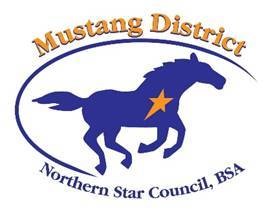 Mustang District Picnic & AwardsMay 31, 2018Lakeside Shelter, Lone Lake Park(5624 Shady Oak Road, Hopkins)Cost: $10 for adults -- $5 for childrenBring a dish to share (enough for 4 people) and eating utensils – Meat will be providedCelebrate with those who will receive special recognition for outstanding service in the DistrictUse your Mustang Bucks for 2017 to 2018 to bid on Scout auction items